APPLICATION FORM FOR ISSUE OR RENEWAL OF PRIVATE PILOT LICENCE (AEROPLANES)Note: S- Satisfactory, US- Unsatisfactory, N/A- Not Applicable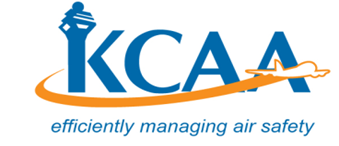 FORM FORM-M-PEL 002-1August, 2019Application Type (Please tick the appropriate box)I am applying for; Private Pilot Licence      ☐ Initial Issue               ☐ Renewal                   Licence No:                   ☐ Conversion               Foreign Licence No:                                 Issuing State:Applicant’s details:Applicant’s details:Applicant’s details:Applicant’s details:Applicant’s details:Applicant’s details:Applicant’s details:Name (as it appears on ID/Passport):Name (as it appears on ID/Passport):Name (as it appears on ID/Passport):Name (as it appears on ID/Passport):Name (as it appears on ID/Passport):Name (as it appears on ID/Passport):Name (as it appears on ID/Passport):Date of Birth:                                                           Date of Birth:                                                           Age (Min.16):Age (Min.16):Age (Min.16):Age (Min.16):Age (Min.16):Gender:          ☐ Male                ☐ Female                                Gender:          ☐ Male                ☐ Female                                Postal Address:Postal Address:Postal Address:Postal Address:Postal Address:Email address:Email address:Email address:Email address:Email address:Email address:Email address:ID/Passport No:ID/Passport No:Nationality:Nationality:Nationality:Nationality:Nationality:Licence heldLicence heldPhone Number:Phone Number:Phone Number:Phone Number:Phone Number:Medical Certificate Details:Medical Certificate Details:Medical Certificate Details:Medical Certificate Details:Medical Certificate Details:Medical Certificate Details:Medical Certificate Details:Class of Medical:Date of Medical:Expiry date:Expiry date:Name of AME:Name of AME:Name of AME:Aeronautical ExperienceAeronautical ExperienceAeronautical ExperienceAeronautical ExperiencePEL InspectorPEL InspectorPEL InspectorFor Initial Issue:For Initial Issue:StandardActualSN/SN/ATotal Flight Time Total Flight Time 40Solo flight time P1(US) Solo flight time P1(US) 10Total solo cross-country flight timeTotal solo cross-country flight time5Cross-country flight (100nm)Cross-country flight (100nm)1Date of this flight:Date of this flight:Synthetic flight trainer hours Synthetic flight trainer hours 5For Renewal:For Renewal:For Renewal:For Renewal:SN/SN/ATotal Flight TimeTotal Flight TimePIC hours in the last 6 monthsPIC hours in the last 6 months5Examinations Done Examinations Done TestTestDateExpiry date:ExaminerExaminerExaminerKnowledge TestKnowledge TestPPL Practical TestPPL Practical TestAttachments:  Attachments:  Attachments:  Attachments:  Attachments:  Attachments:  Attachments:  ☐ For Initial Issue:☐ For Initial Issue:☐   For Renewal:☐   For Renewal:☐   For Renewal:☐   For Renewal:☐   For Renewal:☐ A copy of Medical certificate         ☐ A copy of Medical certificate         ☐   A copy of Medical certificate         ☐   A copy of Medical certificate         ☐   A copy of Medical certificate         ☐   A copy of Medical certificate         ☐   A copy of Medical certificate         ☐ Two Passport size photos (2cm*2.5cm)                       ☐ Two Passport size photos (2cm*2.5cm)                       ☐   Copies of the last 2 pages of the logbook                 ☐   Copies of the last 2 pages of the logbook                 ☐   Copies of the last 2 pages of the logbook                 ☐   Copies of the last 2 pages of the logbook                 ☐   Copies of the last 2 pages of the logbook                 ☐ A copy of ID/Passport                 ☐ A copy of ID/Passport                 ☐ Copies of the last 2 pages of the logbook                 ☐ Copies of the last 2 pages of the logbook                 ☐ For Conversion:☐ For Conversion:☐ A copy of Kenyan Medical certificate         ☐ A copy of Kenyan Medical certificate         ☐ A copy of Foreign Medical certificate         ☐ A copy of Foreign Medical certificate         ☐ Two Passport size photos  (2cm*2.5cm)                      ☐ Two Passport size photos  (2cm*2.5cm)                      ☐ A copy of ID/Passport                 ☐ A copy of ID/Passport                 ☐ Copies of the last 2 pages of the logbook                 ☐ Copies of the last 2 pages of the logbook                 ☐ A copy of the foreign licence         ☐ A copy of the foreign licence         Declaration: Declaration: I declare to the best of my knowledge and belief, that the information given in this application and attachments are complete and correct.I declare to the best of my knowledge and belief, that the information given in this application and attachments are complete and correct.Name of Applicant:Name of Applicant:Signature:                                                                Date:For Official Use Only:Fees:                                                                        Receipt No.:Date:                                                                        ☐  HQ              ☐  WAP             ☐  MSA           PEL Inspector’s Name:                                           Signature: